Directions: Cut on the line until you reach the STOP sign.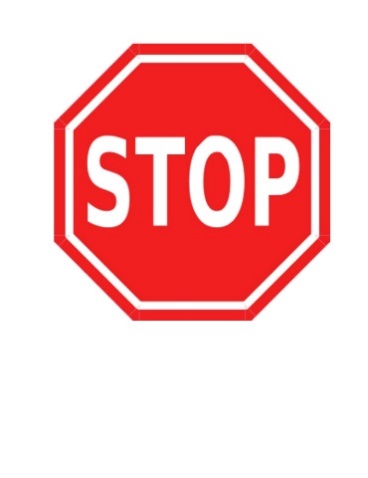 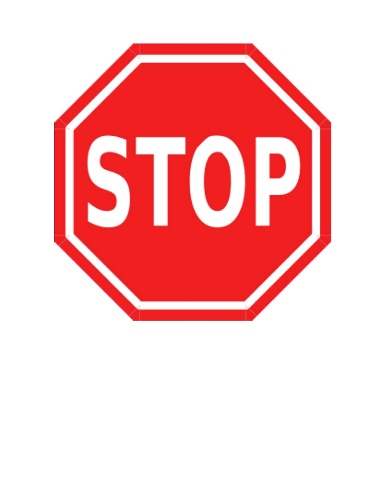 